NieuwsbegripDe donor= een donor geeft iets van zijn bloed of van zijn organen aan een zieke.Afstaan= je geeft iets wegOverlijden/ sterven= doodgaanGeschikt= je kunt iets goed gebruikenHet orgaan= een deel van het lichaam van een mens of een dierRegistreren= iets op een officiële lijst schrijven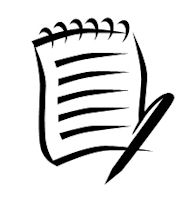 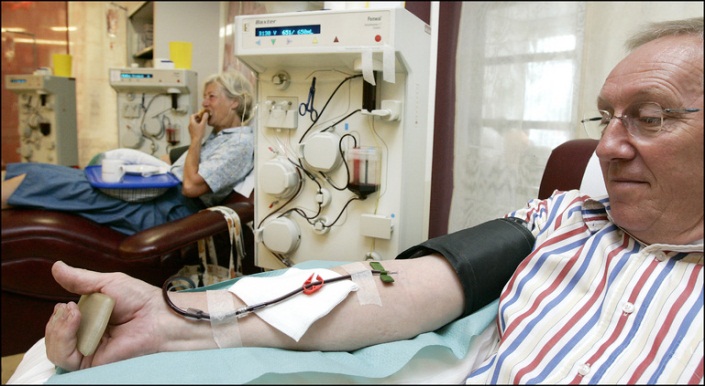 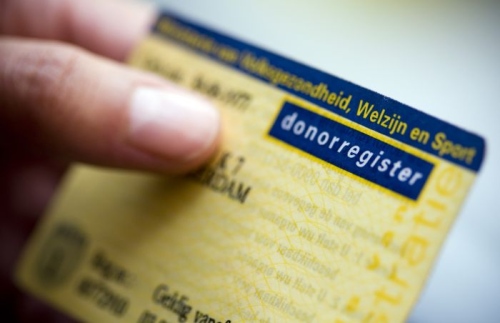 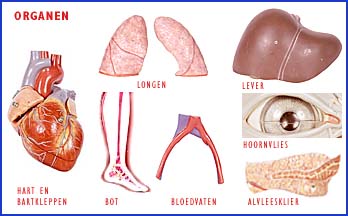 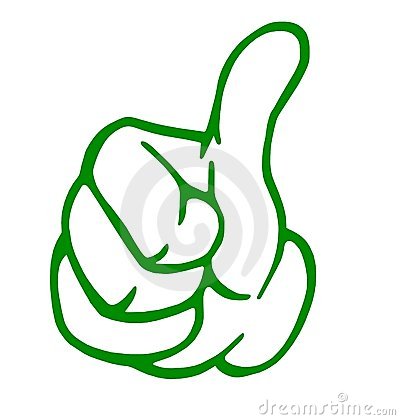 